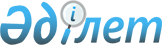 О внесении изменения в нормативное постановление Верховного Суда Республики Казахстан от 19 декабря 2003 года № 11 "О практике вынесения частных постановлений по уголовным делам"Нормативное постановление Верховного Суда Республики Казахстан от 22 декабря 2008 года № 21.
      В связи с изменением законодательства Республики Казахстан пленарное заседание Верховного Суда Республики Казахстан  
      постановляет : 
      1. Внести в нормативное постановление Верховного Суда Республики Казахстан от 19 декабря 2003 года № 11 "О практике вынесения частных постановлений по уголовным делам" следующее изменение: 
      в абзаце первом пункта 9 слово "десяти" заменить словом "пятнадцати". 
      2. Согласно статье 4 Конституции Республики Казахстан настоящее нормативное постановление включается в состав действующего права, а также является общеобязательным и вводится в действие со дня официального опубликования. 
					© 2012. РГП на ПХВ «Институт законодательства и правовой информации Республики Казахстан» Министерства юстиции Республики Казахстан
				
Председатель Верховного Суда 
Республики Казахстан
К. Мами
Судья Верховного Суда 
Республики Казахстан, 
секретарь пленарного заседания
Ж. Баишев